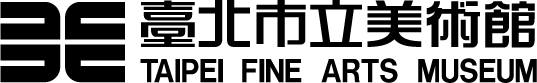 10910期志工招募報名表姓名性別出生年月日民國               年           月             日民國               年           月             日民國               年           月             日聯絡電話住家：手機：手機：居住地址電子信箱最高學歷(請填寫畢業學校及專業科別或系所)(請填寫畢業學校及專業科別或系所)(請填寫畢業學校及專業科別或系所)工作經歷(請填寫任職公司、職銜；退休者請填寫退休公司、職銜)(請填寫任職公司、職銜；退休者請填寫退休公司、職銜)(請填寫任職公司、職銜；退休者請填寫退休公司、職銜)擔任志工經歷(請條列現正提供志工服務之機構名稱，無者填否)(請條列現正提供志工服務之機構名稱，無者填否)(請條列現正提供志工服務之機構名稱，無者填否)相關紀錄(無者免勾選)□已參加過基礎訓練   □已領取時數紀錄冊  □已領取榮譽卡(無者免勾選)□已參加過基礎訓練   □已領取時數紀錄冊  □已領取榮譽卡(無者免勾選)□已參加過基礎訓練   □已領取時數紀錄冊  □已領取榮譽卡報名原因(請簡述想到北美館擔任志工的原因，50字以內。)(請簡述想到北美館擔任志工的原因，50字以內。)(請簡述想到北美館擔任志工的原因，50字以內。)希望擔任之志工類型(限選一項)希望擔任之志工類型(限選一項)希望擔任之志工類型(限選一項)希望擔任之志工類型(限選一項)□展覽場志工      □諮詢服務志工   □兒藝中心志工   □王大閎建築劇場志工□導覽行政志工  □親子導覽志工   □英語導覽志工   □由館方安排□展覽場志工      □諮詢服務志工   □兒藝中心志工   □王大閎建築劇場志工□導覽行政志工  □親子導覽志工   □英語導覽志工   □由館方安排□展覽場志工      □諮詢服務志工   □兒藝中心志工   □王大閎建築劇場志工□導覽行政志工  □親子導覽志工   □英語導覽志工   □由館方安排□展覽場志工      □諮詢服務志工   □兒藝中心志工   □王大閎建築劇場志工□導覽行政志工  □親子導覽志工   □英語導覽志工   □由館方安排※ 請將本報名表格填寫完成後，E-mail至v_leader@tfam.gov.tw信箱，本館將於收到信件後回覆確認信件。報名信箱僅受理報名表格，如有任何疑問，歡迎來電洽詢本館志工室 (02)2595-7656轉分機325、327。※ 請將本報名表格填寫完成後，E-mail至v_leader@tfam.gov.tw信箱，本館將於收到信件後回覆確認信件。報名信箱僅受理報名表格，如有任何疑問，歡迎來電洽詢本館志工室 (02)2595-7656轉分機325、327。※ 請將本報名表格填寫完成後，E-mail至v_leader@tfam.gov.tw信箱，本館將於收到信件後回覆確認信件。報名信箱僅受理報名表格，如有任何疑問，歡迎來電洽詢本館志工室 (02)2595-7656轉分機325、327。※ 請將本報名表格填寫完成後，E-mail至v_leader@tfam.gov.tw信箱，本館將於收到信件後回覆確認信件。報名信箱僅受理報名表格，如有任何疑問，歡迎來電洽詢本館志工室 (02)2595-7656轉分機325、327。面談結果( ※以下表格由館方填寫，報名者勿填 )面談結果( ※以下表格由館方填寫，報名者勿填 )面談結果( ※以下表格由館方填寫，報名者勿填 )面談結果( ※以下表格由館方填寫，報名者勿填 )□ 通過□ 通過□ 通過□ 通過□ 不通過，理由：□ 不通過，理由：□ 不通過，理由：□ 不通過，理由：□ 再議□ 再議□ 再議□ 再議面談人員簽名：面談人員簽名：面談人員簽名：面談人員簽名：